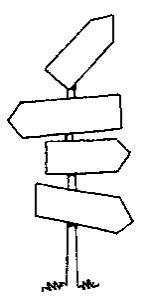 Baptêmes :Di 11/06 à 15h - Aurèle de MAHIEUCollecte : pour la fabriqueCollecte le WE prochain : pour nos locaux paroissiauxTravaux sur nos autels latérauxAprès les préparatifs, depuis lundi les travaux sur nos autels latéraux ont commencé. D’abord l’autel de St Jean-Baptiste retrouvera sa splendeur avant notre fête patronale. Ensuite nous aborderons l’autel marial. Dès la restauration, nous éviterons de mettre les fleurs sur ces autels. Par contre nous leur trouverons un autre embellissement adapté. Raphaël MATENDO LUNDA, nouveau vicaireIl est nommé vicaire à temps partiel pour notre paroisse dès le 1er septembre 2023.Sa brève présentation : « Je suis Raphaël Matendo Lunda de la République Démocratique du Congo, du diocèse de Kenge à 200 km de Kinshasa. Je suis prêtre depuis le 28 juillet 2002. Je suis né le 2 novembre 1973. J'ai 2 frères et 2 sœurs. Tous sont vivants alors que les parents sont déjà retournés vers le Père. J'ai vécu à Paris où j'ai fait des études de philosophie. Depuis septembre 2018, j'ai été nommé vicaire de l'unité pastorale de Walhain. Actuellement, je fais des études de théologie à Louvain-la-Neuve. »Grand tour 2023La veille, le 24 juin, les marcheurs, venus à pied de Noville, seront accueillis à 19h à l’entrée de la ville de Wavre au niveau du Troc International, à 19h15 à l’église Saint-Jean-Baptiste, à 20h à la basilique, où, après un moment de prière devant la statue de Notre-Dame, ils seront attendus à la salle Maria Pacis pour une petite collation.Le 25, la châsse de Notre-Dame de Paix et de Concorde quittera la basilique pour parcourir près de 9km dans la campagne et la cité wavriennes.Voici le programme :7h30 : à la basilique ND de Basse-Wavre, messe des pèlerins8h15 : départ du Grand Tour10h50 : bénédiction du Wastia au 34-36 rue de Namur11h25 : accueil à l’église Saint-Jean-Baptiste12h15 : retour à la basilique12h30 : partage du Wastia, collation et remise de diplômes par la Confrérie du Stofé.3 défis fraternels après les messes de 11h en juin : 11, 18 et 25 juin Vous pouvez aussi y voir les rapports de 9 groupes. Les 3 dimanches de juin : 11, 18 et 25, nous proposerons 3 défis communautaires après la messe de 11h.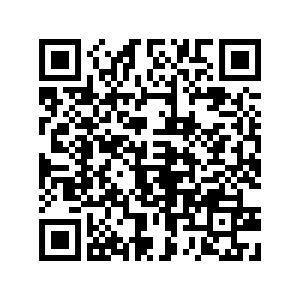 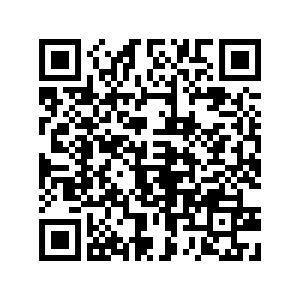 Cheese and Wine du 21 juinLes participants de plusieurs parcours de cette année sont invités à cette rencontre (bibliques, Notre maison commune, Sur la prière, Sur les textes de Ste Thérèse de Lisieux …)19h30 Accueil : chacun apporte du fromage ou du vin. Les organisateurs offrent le pain.20h00 Présentation de ce qui s’est vécu dans chaque parcours. Invitation à partager les souvenirs et les témoignages. 20h30 Les projets pour l’an prochain, pour ceux qui souhaitent continuer.20h45 Prière21h00 Suite du temps de convivialitéFin prévue vers 21h30. Ne venez pas seuls ! Invitez des amis à vous accompagner, nous avons vécu de beaux parcours et nous débordons d’idées pour l’an prochain. Il faut que le monde le sache.Concert KIWANIS – le samedi 17 juin à 20hLe Kiwanis, associé aux Rencontres Musicales Internationales en Wallonie, proposera un concert de haute qualité dans notre église. L’Orchestre Symphonique Royal du Val de Sambre, sous la direction de Bart Bouckaert et accompagné de la soliste Mady Acke (violon), interprétera la 5e Symphonie de Beethoven (le Destin), le Coq d’Or de Rymsky Korsakov et la Suite n°1 de Stravinsky. Orchestre centenaire depuis peu, classé en catégorie excellence par la Fédération Musicale du Hainaut, cet ensemble est considéré comme l’un des meilleurs orchestres symphoniques amateurs. Les bénéfices de cette soirée seront spécialement destinés à aider le Resto du Cœur de Wavre et Wavre Solidarité.Bourse aux livres au Vicariat ce dimanche 25/06La 1ère Bourse aux livres organisée conjointement par RCF, Cathobel et la Bibliothèque du Vicariat. Elle aura lieu le dimanche 25 juin de 10 à 18h. La Bibliothèque sera ouverte durant toute cette journée. L’UOPC aussi sera présent pour vendre des livres. Plus d’infos : www.vu.fr/books